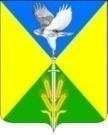 АДМИНИСТРАЦИЯ ВОЛЬНЕНСКОГО СЕЛЬСКОГО ПОСЕЛЕНИЯ УСПЕНСКОГО РАЙОНАП О С Т А Н О В Л Е Н И Е от 07.11.2022г.	                                                                           № 161с. ВольноеОб утверждении отчета об исполнении бюджета Вольненского сельского поселения Успенского района за 9 месяцев 2022 года В соответствии со статьями 264.5, 264.6 Бюджетного кодекса Российской Федерации, Федеральным   Законом   от 06 октября 2003 года № 131 – ФЗ «Об общих принципах организации местного самоуправления в Российской Федерации, п о с т а н о в л я ю:1.Утвердить отчёт об исполнении бюджета Вольненского сельского поселения Успенского района за 9 месяцев 2022 года с основными характеристиками:	1) общий объём доходов в сумме – 25701,9 тыс. руб.;	2) общий объём расходов в сумме – 20700,5 тыс. руб.;          3) профицит местного бюджета в сумме – 5001,4 тыс. руб.;2. Утвердить объем поступлений доходов в местный бюджет по кодам видов (подвидов) доходов и классификации операций сектора государственного управления, относящихся к доходам бюджетов 9 месяцев 2022 года согласно приложению 1 к настоящему постановлению.3. Утвердить распределение бюджетных ассигнований по разделам и подразделам классификации расходов бюджета за 9 месяцев 2022 года согласно приложению 2 к настоящему постановлению. 4. Утвердить распределение расходов бюджета Вольненского сельского поселения Успенского района за 9 месяцев 2022 года по разделам и подразделам функциональной классификации расходов Российской Федерации согласно приложению 3 к настоящему постановлению.       5.   Утвердить распределение бюджетных ассигнований местного бюджета по главным распорядителям бюджетных средств, разделам, подразделам, целевым статьям, группам и подгруппам видов расходов бюджетов в ведомственной структуре расходов местного бюджета за 9 месяцев 2022 года согласно приложению 4 к настоящему постановлению.        6. Утвердить источники финансирования дефицита местного бюджета, перечень статей и видов источников финансирования дефицита местного бюджета за 9 месяцев 2022 года согласно приложению 5 к настоящему постановлению.         7. Утвердить распределение резервного фонда администрации Вольненского сельского поселения Успенского района   за 9 месяцев 2022 года согласно приложению 6 к настоящему постановлению.	8. Утвердить перечень муниципальных программ Вольненского сельского поселения Успенского района предусмотренных к финансированию из местного бюджета за 9 месяцев 2022 года согласно приложению 7 к настоящему постановлению.	9. Принять к сведению информацию об исполнении бюджета Вольненского сельского поселения, о численности муниципальных служащих органов местного самоуправления, работниках муниципальных учреждений и  затрат на их денежное содержание за 9 месяцев 2022 года согласно приложению 8 к настоящему постановлению.	10. Направить отчет об исполнении бюджета Вольненского сельского поселения Успенского район за 9 месяцев 2022 года в Совет Вольненского сельского поселения Успенского района.11. Обнародовать  настоящее постановление  в соответствии с Уставом Вольненского сельского поселения Успенского района.12. Контроль за выполнением настоящего постановления оставляю за собой.13. Настоящее постановление  вступает в силу  на следующий день со дня его официального обнародования.Глава Вольненского сельского поселения    Успенского района                                                                    Д.А. КочураПриложение №1Приложение №1Приложение №1Приложение №1Приложение №1Приложение №1Приложение №1к  постановлению администрации к  постановлению администрации к  постановлению администрации к  постановлению администрации к  постановлению администрации к  постановлению администрации к  постановлению администрации Вольненского сельского поселения Вольненского сельского поселения Вольненского сельского поселения Вольненского сельского поселения Вольненского сельского поселения Вольненского сельского поселения Вольненского сельского поселения Успенского районаУспенского районаУспенского районаУспенского районаУспенского районаУспенского районаУспенского районаот _____________ №____от _____________ №____от _____________ №____от _____________ №____от _____________ №____от _____________ №____от _____________ №____Объем поступлений доходов в местный бюджет по кодам видов (подвидов) доходов и классификации  операций сектора государственного управления, относящихся к доходам бюджетов за 9 месяцев  2022 годаОбъем поступлений доходов в местный бюджет по кодам видов (подвидов) доходов и классификации  операций сектора государственного управления, относящихся к доходам бюджетов за 9 месяцев  2022 годаОбъем поступлений доходов в местный бюджет по кодам видов (подвидов) доходов и классификации  операций сектора государственного управления, относящихся к доходам бюджетов за 9 месяцев  2022 годаОбъем поступлений доходов в местный бюджет по кодам видов (подвидов) доходов и классификации  операций сектора государственного управления, относящихся к доходам бюджетов за 9 месяцев  2022 годаОбъем поступлений доходов в местный бюджет по кодам видов (подвидов) доходов и классификации  операций сектора государственного управления, относящихся к доходам бюджетов за 9 месяцев  2022 годаОбъем поступлений доходов в местный бюджет по кодам видов (подвидов) доходов и классификации  операций сектора государственного управления, относящихся к доходам бюджетов за 9 месяцев  2022 годаОбъем поступлений доходов в местный бюджет по кодам видов (подвидов) доходов и классификации  операций сектора государственного управления, относящихся к доходам бюджетов за 9 месяцев  2022 годаОбъем поступлений доходов в местный бюджет по кодам видов (подвидов) доходов и классификации  операций сектора государственного управления, относящихся к доходам бюджетов за 9 месяцев  2022 годатыс. руб.тыс. руб.тыс. руб.тыс. руб.тыс. руб.тыс. руб.тыс. руб.КодНаименование  доходовГодовое бюджетное назначение, тыс. руб.Фактическое исполнение за 9 месяцев  2022 г., тыс. руб.Фактическое исполнение за 9 месяцев  2022 г., тыс. руб.Процент исполнения годового бюджетного назначения, %Процент исполнения годового бюджетного назначения, %Доходы бюджета - всего47 987,2025 701,9025 701,9053,5653,56000 10000000000000000НАЛОГОВЫЕ И НЕНАЛОГОВЫЕ ДОХОДЫ15 080,4011 638,7011 638,7077,1877,18000 10100000000000000НАЛОГИ НА ПРИБЫЛЬ, ДОХОДЫ3 100,002 394,702 394,7077,2577,25000 10102000010000110Налог на доходы физических лиц3 100,002 394,702 394,7077,2577,25182 10102010010000110Налог на доходы физических лиц с доходов, источником которых является налоговый агент, за исключением доходов, в отношении которых исчисление и уплата налога осуществляются в соответствии со статьями 227, 227.1 и 228 Налогового кодекса Российской Федерации3 000,002 276,002 276,0075,8775,87182 10102020010000110Налог на доходы физических лиц с доходов, полученных от осуществления деятельности физическими лицами, зарегистрированными в качестве индивидуальных предпринимателей, нотариусов, занимающихся частной практикой, адвокатов, учредивших адвокатские кабинеты, и других лиц, занимающихся частной практикой в соответствии со статьей 227 Налогового кодекса Российской Федерации0,0013,7013,70#ДЕЛ/0!#ДЕЛ/0!182 10102030010000110Налог на доходы физических лиц с доходов, полученных физическими лицами в соответствии со статьей 228 Налогового кодекса Российской Федерации100,00105,00105,00105,00105,00000 10300000000000000НАЛОГИ НА ТОВАРЫ (РАБОТЫ, УСЛУГИ), РЕАЛИЗУЕМЫЕ НА ТЕРРИТОРИИ РОССИЙСКОЙ ФЕДЕРАЦИИ3 568,102 943,502 943,5082,4982,49000 10302000010000110Акцизы по подакцизным товарам (продукции), производимым на территории Российской Федерации3 568,102 943,502 943,5082,4982,49000 10302230010000110Доходы от уплаты акцизов на дизельное топливо, подлежащие распределению между бюджетами субъектов Российской Федерации и местными бюджетами с учетом установленных дифференцированных нормативов отчислений в местные бюджеты1 619,901 439,201 439,2088,8488,84100 10302231010000110Доходы от уплаты акцизов на дизельное топливо, подлежащие распределению между бюджетами субъектов Российской Федерации и местными бюджетами с учетом установленных дифференцированных нормативов отчислений в местные бюджеты (по нормативам, установленным Федеральным законом о федеральном бюджете в целях формирования дорожных фондов субъектов Российской Федерации)1 619,901 439,201 439,2088,8488,84000 10302240010000110Доходы от уплаты акцизов на моторные масла для дизельных и (или) карбюраторных (инжекторных) двигателей, подлежащие распределению между бюджетами субъектов Российской Федерации и местными бюджетами с учетом установленных дифференцированных нормативов отчислений в местные бюджеты10,708,108,1075,7075,70100 10302241010000110Доходы от уплаты акцизов на моторные масла для дизельных и (или) карбюраторных (инжекторных) двигателей, подлежащие распределению между бюджетами субъектов Российской Федерации и местными бюджетами с учетом установленных дифференцированных нормативов отчислений в местные бюджеты (по нормативам, установленным Федеральным законом о федеральном бюджете в целях формирования дорожных фондов субъектов Российской Федерации)10,708,108,1075,7075,70000 10302250010000110Доходы от уплаты акцизов на автомобильный бензин, подлежащие распределению между бюджетами субъектов Российской Федерации и местными бюджетами с учетом установленных дифференцированных нормативов отчислений в местные бюджеты1 937,501 656,801 656,8085,5185,51100 10302251010000110Доходы от уплаты акцизов на автомобильный бензин, подлежащие распределению между бюджетами субъектов Российской Федерации и местными бюджетами с учетом установленных дифференцированных нормативов отчислений в местные бюджеты (по нормативам, установленным Федеральным законом о федеральном бюджете в целях формирования дорожных фондов субъектов Российской Федерации)1 937,501 656,801 656,8085,5185,51000 10302260010000110Доходы от уплаты акцизов на прямогонный бензин, подлежащие распределению между бюджетами субъектов Российской Федерации и местными бюджетами с учетом установленных дифференцированных нормативов отчислений в местные бюджеты0,00-160,60-160,600,000,00100 10302261010000110Доходы от уплаты акцизов на прямогонный бензин, подлежащие распределению между бюджетами субъектов Российской Федерации и местными бюджетами с учетом установленных дифференцированных нормативов отчислений в местные бюджеты (по нормативам, установленным Федеральным законом о федеральном бюджете в целях формирования дорожных фондов субъектов Российской Федерации)0,00-160,60-160,600,000,00000 10500000000000000НАЛОГИ НА СОВОКУПНЫЙ ДОХОД4 008,304 014,904 014,90100,16100,16000 10503000010000110Единый сельскохозяйственный налог4 008,304 014,904 014,90100,16100,16182 10503010010000110Единый сельскохозяйственный налог4 008,304 014,904 014,90100,16100,16000 10600000000000000НАЛОГИ НА ИМУЩЕСТВО3 735,001 640,701 640,7043,9343,93000 10601000000000110Налог на имущество физических лиц1 785,00304,10304,1017,0417,04182 10601030100000110Налог на имущество физических лиц, взимаемый по ставкам, применяемым к объектам налогообложения, расположенным в границах сельских поселений1 785,00304,10304,1017,0417,04000 10606000000000110Земельный налог1 950,001 339,101 339,1068,6768,67000 10606030000000110Земельный налог с организаций900,001 201,801 201,80133,53133,53182 10606033100000110Земельный налог с организаций, обладающих земельным участком, расположенным в границах сельских поселений900,001 201,801 201,80133,53133,53000 10606040000000110Земельный налог с физических лиц1 050,00137,30137,3013,0813,08182 10606043100000110Земельный налог с физических лиц, обладающих земельным участком, расположенным в границах сельских поселений1 050,00137,30137,3013,0813,08000 10900000000000000ЗАДОЛЖЕННОСТЬ И ПЕРЕРАСЧЕТЫ ПО ОТМЕНЕННЫМ НАЛОГАМ, СБОРАМ И ИНЫМ ОБЯЗАТЕЛЬНЫМ ПЛАТЕЖАМ0,00-2,50-2,50#ДЕЛ/0!#ДЕЛ/0!000 10904000000000110Налоги на имущество0,00-2,50-2,50#ДЕЛ/0!#ДЕЛ/0!000 10904050000000110Земельный налог (по обязательствам, возникшим до 1 января 2006 года)0,00-2,50-2,50#ДЕЛ/0!#ДЕЛ/0!182 10904053100000110Земельный налог (по обязательствам, возникшим до 1 января 2006 года), мобилизуемый на территориях сельских поселений0,00-2,50-2,50#ДЕЛ/0!#ДЕЛ/0!000 11100000000000000ДОХОДЫ ОТ ИСПОЛЬЗОВАНИЯ ИМУЩЕСТВА, НАХОДЯЩЕГОСЯ В ГОСУДАРСТВЕННОЙ И МУНИЦИПАЛЬНОЙ СОБСТВЕННОСТИ564,00431,70431,7076,5476,54000 11105000000000120Доходы, получаемые в виде арендной либо иной платы за передачу в возмездное пользование государственного и муниципального имущества (за исключением имущества бюджетных и автономных учреждений, а также имущества государственных и муниципальных унитарных предприятий, в том числе казенных)564,00428,30428,3075,9475,94000 11105030000000120Доходы от сдачи в аренду имущества, находящегося в оперативном управлении органов государственной власти, органов местного самоуправления, государственных внебюджетных фондов и созданных ими учреждений (за исключением имущества бюджетных и автономных учреждений)564,00428,30428,3075,9475,94992 11105035100000120Доходы от сдачи в аренду имущества, находящегося в оперативном управлении органов управления сельских поселений и созданных ими учреждений (за исключением имущества муниципальных бюджетных и автономных учреждений)564,00428,30428,3075,9475,94992 11109045100000120Прочие поступления от использования имущества, находящегося в собственности сельских поселений (за исключением имущества муниципальных бюджетных и автономных учреждени, а так же имущества муниципальных унитарных предприятий, в том числе казенных)0,003,403,400,000,00000 11300000000000000ДОХОДЫ ОТ ОКАЗАНИЯ ПЛАТНЫХ УСЛУГ И КОМПЕНСАЦИИ ЗАТРАТ ГОСУДАРСТВА105,00213,20213,20203,05203,05000 11302000000000130Доходы от компенсации затрат государства105,00213,20213,20203,05203,05000 11302990000000130Прочие доходы от компенсации затрат государства105,00213,20213,20203,05203,05992 11302995100000130Прочие доходы от компенсации затрат бюджетов сельских поселений105,00213,20213,20203,05203,05000 20000000000000000БЕЗВОЗМЕЗДНЫЕ ПОСТУПЛЕНИЯ32 906,8014 063,2014 063,2042,7442,74000 20200000000000000БЕЗВОЗМЕЗДНЫЕ ПОСТУПЛЕНИЯ ОТ ДРУГИХ БЮДЖЕТОВ БЮДЖЕТНОЙ СИСТЕМЫ РОССИЙСКОЙ ФЕДЕРАЦИИ32 905,2014 061,6014 061,6042,7342,73000 20210000000000150Дотации бюджетам бюджетной системы Российской Федерации10 712,5010 693,6010 693,6099,8299,82000 20215001000000150Дотации на выравнивание бюджетной обеспеченности10 424,7010 424,7010 424,70100,00100,00992 20215001100000150Дотации бюджетам сельских поселений на выравнивание бюджетной обеспеченности из бюджета субъекта Российской Федерации10 424,7010 424,7010 424,70100,00100,00000 20216001000000150Дотации на выравнивание бюджетной обеспеченности из бюджетов муниципальных районов, городских округов с внутригородским делением75,3056,4056,4074,9074,90992 20216001100000150Дотации бюджетам сельских поселений на выравнивание бюджетной обеспеченности из бюджетов муниципальных районов75,3056,4056,4074,9074,90000 20219999000000150Прочие дотации212,50212,50212,50100,00100,00992 20219999100000150Прочие дотации бюджетам сельских поселений212,50212,50212,50100,00100,00000 20220000000000150Субсидии бюджетам бюджетной системы Российской Федерации (межбюджетные субсидии)21 929,103 201,003 201,0014,6014,60000 20229999000000150Прочие субсидии21 929,103 201,003 201,0014,6014,60992 20229999100000150Прочие субсидии бюджетам сельских поселений21 929,103 201,003 201,0014,6014,60000 20230000000000150Субвенции бюджетам бюджетной системы Российской Федерации263,60167,00167,0063,3563,35000 20230024000000150Субвенции местным бюджетам на выполнение передаваемых полномочий субъектов Российской Федерации3,801,201,2031,5831,58992 20230024100000150Субвенции бюджетам сельских поселений на выполнение передаваемых полномочий субъектов Российской Федерации3,801,201,2031,5831,58000 20235118000000150Субвенции бюджетам на осуществление первичного воинского учета на территориях, где отсутствуют военные комиссариаты259,80165,80165,8063,8263,82992 20235118100000150Субвенции бюджетам сельских поселений на осуществление первичного воинского учета на территориях, где отсутствуют военные комиссариаты259,80165,80165,8063,8263,82000 21800000000000000ДОХОДЫ БЮДЖЕТОВ БЮДЖЕТНОЙ СИСТЕМЫ РОССИЙСКОЙ ФЕДЕРАЦИИ ОТ ВОЗВРАТА ОСТАТКОВ СУБСИДИЙ, СУБВЕНЦИЙ И ИНЫХ МЕЖБЮДЖЕТНЫХ ТРАНСФЕРТОВ, ИМЕЮЩИХ ЦЕЛЕВОЕ НАЗНАЧЕНИЕ, ПРОШЛЫХ ЛЕТ1,601,601,60100,00100,00000 21800000000000150Доходы бюджетов бюджетной системы Российской Федерации от возврата бюджетами бюджетной системы Российской Федерации остатков субсидий, субвенций и иных межбюджетных трансфертов, имеющих целевое назначение, прошлых лет, а также от возврата организациями остатков субсидий прошлых лет1,601,601,60100,00100,00000 21800000100000150Доходы бюджетов сельских поселений от возврата бюджетами бюджетной системы Российской Федерации остатков субсидий, субвенций и иных межбюджетных трансфертов, имеющих целевое назначение, прошлых лет, а также от возврата организациями остатков субсидий прошлых лет1,601,601,60100,00100,00992 21860010100000150Доходы бюджетов сельских поселений от возврата остатков субсидий, субвенций и иных межбюджетных трансфертов, имеющих целевое назначение, прошлых лет из бюджетов муниципальных районов1,601,601,60100,00100,00Глава Вольненского Глава Вольненского сельского поселения сельского поселения Успенского  района                                        Д.А. КочураУспенского  района                                        Д.А. КочураУспенского  района                                        Д.А. КочураУспенского  района                                        Д.А. КочураПриложение №2Приложение №2Приложение №2Приложение №2Приложение №2Приложение №2Приложение №2к  постановлению администрации к  постановлению администрации к  постановлению администрации к  постановлению администрации к  постановлению администрации к  постановлению администрации к  постановлению администрации Вольненского сельского поселения Вольненского сельского поселения Вольненского сельского поселения Вольненского сельского поселения Вольненского сельского поселения Вольненского сельского поселения Вольненского сельского поселения Успенского районаУспенского районаУспенского районаУспенского районаУспенского районаУспенского районаУспенского районаот _____________ №____от _____________ №____от _____________ №____от _____________ №____от _____________ №____от _____________ №____от _____________ №____Распределение бюджетных ассигнований по разделам и подразделам классификации расходов бюджета                                 за 9 месяцев  2022 годаРаспределение бюджетных ассигнований по разделам и подразделам классификации расходов бюджета                                 за 9 месяцев  2022 годаРаспределение бюджетных ассигнований по разделам и подразделам классификации расходов бюджета                                 за 9 месяцев  2022 годаРаспределение бюджетных ассигнований по разделам и подразделам классификации расходов бюджета                                 за 9 месяцев  2022 годаРаспределение бюджетных ассигнований по разделам и подразделам классификации расходов бюджета                                 за 9 месяцев  2022 годаРаспределение бюджетных ассигнований по разделам и подразделам классификации расходов бюджета                                 за 9 месяцев  2022 годаРаспределение бюджетных ассигнований по разделам и подразделам классификации расходов бюджета                                 за 9 месяцев  2022 годаРаспределение бюджетных ассигнований по разделам и подразделам классификации расходов бюджета                                 за 9 месяцев  2022 годаРаспределение бюджетных ассигнований по разделам и подразделам классификации расходов бюджета                                 за 9 месяцев  2022 годаРаспределение бюджетных ассигнований по разделам и подразделам классификации расходов бюджета                                 за 9 месяцев  2022 года№ п/пКБКНаименованиеГодовое бюджетное назначение, тыс. руб.Годовое бюджетное назначение, тыс. руб.Фактическое исполнение, тыс. руб.Фактическое исполнение, тыс. руб.Процент исполнения годового бюджетного назначения, %Процент исполнения годового бюджетного назначения, %Всего расходов50147,350147,320700,520700,541,2841,281.01 00Общегосударственные вопросы12501,212501,27898,37898,363,1863,1801 02Функционирование высшего должностного лица субъекта Российской Федерации и органа местного самоуправления1036,81036,8697,3697,367,2667,2601 04Функционирование Правительства Российской Федерации, высших органов исполнительной власти субъектов Российской Федерации, местных администраций5494,85494,83593,73593,765,4065,4001 06Обеспечение деятельности финансовых, налоговых и таможенных органов и органов финансового  (финансово - бюджетного) надзора105,4105,482,982,978,6578,6501 11Резервные фонды 40,040,00,00,00,000,0001 13Другие общегосударственные вопросы5824,25824,23524,43524,460,5160,512.02 00Национальная оборона259,8259,8165,8165,863,8263,8202 03Мобилизационная и вневойсковая подготовка259,8259,8165,8165,863,8263,823.03 00Национальная безопасность и правоохранительная деятельность157,0157,05,55,53,503,5003 10Защита населения и территории от чрезвычайных ситуаций природного и техногенного характера, пожарная безопасность157,0157,05,55,53,503,504.04 00 Национальная экономика4075,14075,12606,22606,263,9563,9504 09Дорожное хозяйство (дорожные фонды)3704,33704,32458,72458,766,3766,3704 12Другие вопросы  в области национальной экономики370,8370,8147,5147,539,7839,785.05 00Жилищно-коммунальное хозяйство1841,41841,41430,11430,177,6677,6605 02Коммунальное хозяйство246,4246,4111,4111,445,2145,2105 03Благоустройство1595,01595,01318,71318,782,6882,686.08 00Культура, кинематография 31203,131203,18565,48565,427,4527,4508 01Культура31203,131203,18565,48565,427,4527,457.11 00Физическая культура и спорт109,7109,729,229,226,6226,6211 05Другие вопросы в области физической культуры и спорта109,7109,729,229,226,6226,62Глава Вольненского Глава Вольненского Глава Вольненского Глава Вольненского сельского поселения сельского поселения сельского поселения сельского поселения Успенского  района                                                        Д.А. КочураУспенского  района                                                        Д.А. КочураУспенского  района                                                        Д.А. КочураУспенского  района                                                        Д.А. КочураУспенского  района                                                        Д.А. КочураУспенского  района                                                        Д.А. КочураУспенского  района                                                        Д.А. КочураУспенского  района                                                        Д.А. КочураУспенского  района                                                        Д.А. КочураУспенского  района                                                        Д.А. КочураПриложение №3Приложение №3Приложение №3Приложение №3к   постановлению администрации Вольненскогок   постановлению администрации Вольненскогок   постановлению администрации Вольненскогок   постановлению администрации Вольненскогок   постановлению администрации Вольненскогосельского поселения Успенского района сельского поселения Успенского района сельского поселения Успенского района сельского поселения Успенского района сельского поселения Успенского района от _____________ №____от _____________ №____от _____________ №____от _____________ №____Распределение расходов бюджета Вольненского сельского поселения Успенского района за 9 месяцев  2022 года по разделам и подразделам функциональной классификации расходов Российской Федерации Распределение расходов бюджета Вольненского сельского поселения Успенского района за 9 месяцев  2022 года по разделам и подразделам функциональной классификации расходов Российской Федерации Распределение расходов бюджета Вольненского сельского поселения Успенского района за 9 месяцев  2022 года по разделам и подразделам функциональной классификации расходов Российской Федерации Распределение расходов бюджета Вольненского сельского поселения Успенского района за 9 месяцев  2022 года по разделам и подразделам функциональной классификации расходов Российской Федерации Распределение расходов бюджета Вольненского сельского поселения Успенского района за 9 месяцев  2022 года по разделам и подразделам функциональной классификации расходов Российской Федерации Распределение расходов бюджета Вольненского сельского поселения Успенского района за 9 месяцев  2022 года по разделам и подразделам функциональной классификации расходов Российской Федерации Распределение расходов бюджета Вольненского сельского поселения Успенского района за 9 месяцев  2022 года по разделам и подразделам функциональной классификации расходов Российской Федерации (тыс. руб.)№ п/пНаименованиеЦСРКВРУточненное годовое бюджетное назначение на 2022 годИсполнено за 9 месяцев 2022 года% ИсполненияВсего расходов50 147,3020 700,5041,28 1Муниципальная программа "Обеспечение деятельности органов местного самоуправления Вольненского сельского поселения Успенского района на 2022 год"25 0 00 000005 484,203 378,3061,60Обеспечение деятельности муниципальных учреждений25 1 00 000003 455,302 193,4063,48Расходы на обеспечение деятельности (оказание услуг) муниципальных учреждений25 1 00 005903 455,302 193,4063,48Расходы на выплату персоналу казенных учреждений25 1 00 005901103 243,502 067,3063,74Иные закупки товаров, работ и услуг для обеспечения муниципальных нужд25 1 00 00590240211,20126,1059,71Уплата налогов, сборов и иных платежей25 1 00 005908500,600,000,00Реализация иных функций, связанных с муниципальным управлением25 2 00 00000150,0050,9033,93Информационное освещение деятельности органов местного самоуправления25 2 01 00000150,0050,9033,93Иные расходы муниципального образования25 2 01 00010150,0050,9033,93Иные закупки товаров, работ и услуг для обеспечения муниципальных нужд25 2 01 00010240150,0050,9033,93Прочие расходы муниципального образования 25 3 00 00000428,70312,7072,94Оплата членских взносов в СМО Краснодарского края25 3 01 000008,507,9092,94Иные расходы муниципального образования25 3 01 000108,507,9092,94Уплата налогов, сборов и иных платежей25 3 01 000108508,507,9092,94Уплата налогов, сборов и иных платежей25 3 02 00000168,00127,0075,60Иные расходы муниципального образования25 3 02 00010168,00127,0075,60Уплата налогов, сборов и иных платежей25 3 02 00010850168,00127,0075,60Формирование и размещение муниципального заказа для муниципальных нужд25 3 03 00010237,80177,8074,77Иные расходы муниципального образования25 3 03 00010237,80177,8074,77Иные межбюджетные трансферты25 3 03 00010540237,80177,8074,77Иные расходы25 3 05 0001014,400,000,00Иные закупки товаров, работ и услуг для обеспечения муниципальных нужд25 3 05 0001024014,400,000,00Владение, пользование и распоряжение имуществом, находящимся в муниципальной собственности поселения25 4 00 000001450,20821,3056,63Содержание и страхование объектов, составляющих имущество казны поселения25 4 02 000001450,20821,3056,63Иные расходы муниципального образования25 4 02 000101450,20821,3056,63Иные закупки товаров, работ и услуг для обеспечения муниципальных нужд25 4 02 000102401450,20821,3056,63 2Руководство и управление в сфере установленных функций органов местного самоуправления50 0 00 000001 036,80697,3067,26Обеспечение деятельности главы муниципального образования Вольненское сельское поселение Успенского района50 1 00 000001 036,80697,3067,26Расходы на обеспечение функций муниципальных органов50 1 00 001901 036,80697,3067,26Расходы на выплату персоналу муниципальных органов50 1 00 001901201 036,80697,3067,26 3Обеспечение деятельности администрации муниципального образования52 0 00 000006 503,104 053,1062,33Обеспечение функционирования администрации 52 1 00 000005 491,003 592,6065,43Расходы на обеспечения функций муниципальных органов52 1 00 001905 491,003 592,6065,43Расходы на выплату персоналу муниципальных органов52 1 00 001901205 475,903 581,4065,40Иные межбюджетные трансферты52 1 00 0019054015,1011,2074,17Осуществление отдельных полномочий Российской Федерации и государственных полномочий Краснодарского края52 2 00 00000263,60166,9063,32Осуществление отдельных государственных полномочий по образованию и организации деятельности административных комиссий52 2 00 601903,801,1028,95Иные закупки товаров, работ и услуг для обеспечения муниципальных нужд52 2 00 601902403,801,1028,95Осуществление первичного воинского учета на территориях, где отсутствуют военные комиссары52 2 00 51180259,80165,8063,82Расходы на выплату персоналу муниципальных органов52 2 00 51180120259,80165,8063,82Финансовое обеспечение непредвиденных расходов52 3 00 0000040,000,000,00Резервный фонд администрации муниципального образования52 3 00 1049040,000,000,00Резервные средства52 3 00 1049087040,000,000,00Реализация иных функций, связанных с муниципальным управлением52 6 00 00000170,000,000,00Управление государственным и муниципальным имуществом, связанное с оценкой недвижимости, признанием прав и регулированием отношений по государственной и муниципальной собственности52 6 02 00000136,000,000,00Иные расходы муниципального образования52 6 02 00001136,000,000,00Иные закупки товаров, работ и услуг для обеспечения муниципальных нужд52 6 02 00001240136,000,000,00Формирование сведений на земельные участки52 6 04 0000034,000,000,00Иные расходы муниципального образования52 6 04 0000134,000,000,00Иные закупки товаров, работ и услуг для обеспечения муниципальных нужд52 6 04 0000134,000,000,00Прочие расходы муниципального образования 52 7 00 00000538,50293,6054,52Осуществление строительных работ на территории населенных пунктов52 7 02 00000198,50147,5074,31Расходы на обеспечение деятельности (оказание услуг) муниципальных учреждений52 7 02 00590198,50147,5074,31Иные межбюджетные трансферты52 7 02 00590540198,50147,5074,31Муниципальная программа «Реализации развития территориального общественного самоуправления» в Вольненского сельского поселения Успенского района на 2022 год52 7 03 00000340,00146,1042,97Реализация мероприятий программы52 7 03 00005340,00146,1042,97Иные закупки товаров, работ и услуг для обеспечения муниципальных нужд52 7 03 00005120340,00146,1042,97 4Развитие дорожного хозяйства53 0 00 000003 704,302 458,7066,37Строительство, реконструкция, капитальный ремонт, ремонт и содержание автомобильных дорог общего пользования местного значения53 2 00 000003 704,302 458,7066,37Капитальный ремонт и ремонт автомобильных дорог местного значения, включая проектно-изыскательские работы53 2 00 154301 574,301 071,0068,03Иные закупки товаров, работ и услуг для обеспечения муниципальных нужд53 2 00 154302401 574,301 071,0068,03Содержание автомобильных дорог общего пользования местного значения53 2 00 999902 130,001 387,7065,15Иные закупки товаров, работ и услуг для обеспечения муниципальных нужд53 2 00 999902402 130,001 113,4052,27 5Составление и рассмотрение проекта бюджета поселения, утверждение и исполнение бюджета поселения, осуществление контроля за его исполнением, составление и утверждение отчета об исполнении бюджета поселения56 0 00 00000105,4082,9078,65Осуществление внешнего финансового контроля в сельских поселениях56 1 00 00000105,4082,9078,65Расходы на обеспечение функций муниципальных органов56 1 00 00190105,4082,9078,65Иные межбюджетные трансферты56 1 00 00190540105,4082,9078,65 6Обеспечение первичных мер пожарной безопасности в границах населенных пунктов поселения59 0 00 00000155,005,503,55Муниципальная программа «Обеспечение пожарной безопасности на территории Вольненского сельского поселения Успенского района на 2022 год»59 2 00 00000155,005,503,55Реализация мероприятий программы59 2 00 00005155,005,503,55Иные закупки товаров, работ и услуг для обеспечения муниципальных нужд59 2 00 00005240155,005,503,55 7Создание условий для организации досуга и обеспечения жителей поселения услугами организаций культуры61 0 00 0000031 203,108 565,4027,45Совершенствование деятельности учреждений культуры по предоставлению муниципальных услуг61 1 00 000006 563,604 968,8075,70Дома культуры61 1 01 000005 236,504 044,8077,24Расходы на обеспечение деятельности (оказание услуг) государственных учреждений61 1 01 005905 236,504 044,8077,24Субсидии бюджетным учреждениям61 1 01 005906105 236,504 044,8077,24Библиотеки61 1 02 000001 327,10924,0069,63Расходы на обеспечение деятельности (оказание услуг) государственных учреждений61 1 02 005901 327,10924,0069,63Субсидии бюджетным учреждениям61 1 02 005906101 327,10924,0069,63Муниципальная программа "Поддержка сельских клубных учреждений" в Вольненском сельском поселении Успенского района на 2022 год61 4 00 0000024 639,503 596,6014,60Обеспечение развития и укрепления материально –технической базы домов культуры в населенных пунктах с числом жителей до 50 тысяч человек61 4 00 S46701 564,100,000,00Субсидии бюджетным учреждениям61 4 00 S46706101 564,100,000,00Капитальный ремонт здания Дома культуры в с. Марьино, ул. Центральная, 36А61 4 01 0000023 075,403 596,6015,59Ремонт и укрепление материально технической базы, технического оснащения муниципальных учреждений культуры и (или) детских музыкальных школ, художественных школ, школ искусств, домов детского творчества61 4 01 S064023 075,403 596,6015,59Субсидии бюджетным учреждениям61 4 01 S064061023 075,403 596,6015,59 8Обеспечение условий для развития на территории поселения физической культуры, школьного спорта и массового спорта, организация проведения официальных физкультурно-оздоровительных и спортивных мероприятий поселения62 0 00 00000109,7029,3026,71Муниципальная программа «Развитие физической культуры и спорта» в Вольненском сельском поселении Успенского района на 2022 год62 2 00 00000109,7029,3026,71Организация проведения спортивных мероприятий62 2 01 00000109,7029,3026,71Реализация мероприятий программы62 2 00 00005109,7029,3026,71Иные закупки товаров, работ и услуг для обеспечения муниципальных нужд62 2 00 00005240109,7029,3026,71 9Утверждение правил благоустройства территории поселения, устанавливающих в том числе требования по содержанию зданий (включая жилые дома), сооружений и земельных участков, на которых они расположены, к внешнему виду фасадов и ограждений соответствующих зданий и сооружений, перечень работ по благоустройству и периодичность их выполнения; установление порядка участия собственников зданий (помещений в них) и сооружений в благоустройстве прилегающих территорий; организация благоустройства территории поселения (включая освещение улиц, озеленение территории, установку указателей с наименованиями улиц и номерами домов, размещение и содержание малых архитектурных форм)64 0 00 000001 394,201 152,0017,72 9Утверждение правил благоустройства территории поселения, устанавливающих в том числе требования по содержанию зданий (включая жилые дома), сооружений и земельных участков, на которых они расположены, к внешнему виду фасадов и ограждений соответствующих зданий и сооружений, перечень работ по благоустройству и периодичность их выполнения; установление порядка участия собственников зданий (помещений в них) и сооружений в благоустройстве прилегающих территорий; организация благоустройства территории поселения (включая освещение улиц, озеленение территории, установку указателей с наименованиями улиц и номерами домов, размещение и содержание малых архитектурных форм)64 0 00 000001 394,201 152,0017,72 9Утверждение правил благоустройства территории поселения, устанавливающих в том числе требования по содержанию зданий (включая жилые дома), сооружений и земельных участков, на которых они расположены, к внешнему виду фасадов и ограждений соответствующих зданий и сооружений, перечень работ по благоустройству и периодичность их выполнения; установление порядка участия собственников зданий (помещений в них) и сооружений в благоустройстве прилегающих территорий; организация благоустройства территории поселения (включая освещение улиц, озеленение территории, установку указателей с наименованиями улиц и номерами домов, размещение и содержание малых архитектурных форм)64 0 00 000001 394,201 152,0017,72 9Утверждение правил благоустройства территории поселения, устанавливающих в том числе требования по содержанию зданий (включая жилые дома), сооружений и земельных участков, на которых они расположены, к внешнему виду фасадов и ограждений соответствующих зданий и сооружений, перечень работ по благоустройству и периодичность их выполнения; установление порядка участия собственников зданий (помещений в них) и сооружений в благоустройстве прилегающих территорий; организация благоустройства территории поселения (включая освещение улиц, озеленение территории, установку указателей с наименованиями улиц и номерами домов, размещение и содержание малых архитектурных форм)64 0 00 000001 394,201 152,0017,72 9Утверждение правил благоустройства территории поселения, устанавливающих в том числе требования по содержанию зданий (включая жилые дома), сооружений и земельных участков, на которых они расположены, к внешнему виду фасадов и ограждений соответствующих зданий и сооружений, перечень работ по благоустройству и периодичность их выполнения; установление порядка участия собственников зданий (помещений в них) и сооружений в благоустройстве прилегающих территорий; организация благоустройства территории поселения (включая освещение улиц, озеленение территории, установку указателей с наименованиями улиц и номерами домов, размещение и содержание малых архитектурных форм)64 0 00 000001 394,201 152,0017,72 9Утверждение правил благоустройства территории поселения, устанавливающих в том числе требования по содержанию зданий (включая жилые дома), сооружений и земельных участков, на которых они расположены, к внешнему виду фасадов и ограждений соответствующих зданий и сооружений, перечень работ по благоустройству и периодичность их выполнения; установление порядка участия собственников зданий (помещений в них) и сооружений в благоустройстве прилегающих территорий; организация благоустройства территории поселения (включая освещение улиц, озеленение территории, установку указателей с наименованиями улиц и номерами домов, размещение и содержание малых архитектурных форм)64 0 00 000001 394,201 152,0017,72 9Утверждение правил благоустройства территории поселения, устанавливающих в том числе требования по содержанию зданий (включая жилые дома), сооружений и земельных участков, на которых они расположены, к внешнему виду фасадов и ограждений соответствующих зданий и сооружений, перечень работ по благоустройству и периодичность их выполнения; установление порядка участия собственников зданий (помещений в них) и сооружений в благоустройстве прилегающих территорий; организация благоустройства территории поселения (включая освещение улиц, озеленение территории, установку указателей с наименованиями улиц и номерами домов, размещение и содержание малых архитектурных форм)64 0 00 000001 394,201 152,0017,72 9Утверждение правил благоустройства территории поселения, устанавливающих в том числе требования по содержанию зданий (включая жилые дома), сооружений и земельных участков, на которых они расположены, к внешнему виду фасадов и ограждений соответствующих зданий и сооружений, перечень работ по благоустройству и периодичность их выполнения; установление порядка участия собственников зданий (помещений в них) и сооружений в благоустройстве прилегающих территорий; организация благоустройства территории поселения (включая освещение улиц, озеленение территории, установку указателей с наименованиями улиц и номерами домов, размещение и содержание малых архитектурных форм)64 0 00 000001 394,201 152,0017,72 9Утверждение правил благоустройства территории поселения, устанавливающих в том числе требования по содержанию зданий (включая жилые дома), сооружений и земельных участков, на которых они расположены, к внешнему виду фасадов и ограждений соответствующих зданий и сооружений, перечень работ по благоустройству и периодичность их выполнения; установление порядка участия собственников зданий (помещений в них) и сооружений в благоустройстве прилегающих территорий; организация благоустройства территории поселения (включая освещение улиц, озеленение территории, установку указателей с наименованиями улиц и номерами домов, размещение и содержание малых архитектурных форм)64 0 00 000001 394,201 152,0017,72 9Утверждение правил благоустройства территории поселения, устанавливающих в том числе требования по содержанию зданий (включая жилые дома), сооружений и земельных участков, на которых они расположены, к внешнему виду фасадов и ограждений соответствующих зданий и сооружений, перечень работ по благоустройству и периодичность их выполнения; установление порядка участия собственников зданий (помещений в них) и сооружений в благоустройстве прилегающих территорий; организация благоустройства территории поселения (включая освещение улиц, озеленение территории, установку указателей с наименованиями улиц и номерами домов, размещение и содержание малых архитектурных форм)64 0 00 000001 394,201 152,0017,72 9Утверждение правил благоустройства территории поселения, устанавливающих в том числе требования по содержанию зданий (включая жилые дома), сооружений и земельных участков, на которых они расположены, к внешнему виду фасадов и ограждений соответствующих зданий и сооружений, перечень работ по благоустройству и периодичность их выполнения; установление порядка участия собственников зданий (помещений в них) и сооружений в благоустройстве прилегающих территорий; организация благоустройства территории поселения (включая освещение улиц, озеленение территории, установку указателей с наименованиями улиц и номерами домов, размещение и содержание малых архитектурных форм)64 0 00 000001 394,201 152,0017,72 9Утверждение правил благоустройства территории поселения, устанавливающих в том числе требования по содержанию зданий (включая жилые дома), сооружений и земельных участков, на которых они расположены, к внешнему виду фасадов и ограждений соответствующих зданий и сооружений, перечень работ по благоустройству и периодичность их выполнения; установление порядка участия собственников зданий (помещений в них) и сооружений в благоустройстве прилегающих территорий; организация благоустройства территории поселения (включая освещение улиц, озеленение территории, установку указателей с наименованиями улиц и номерами домов, размещение и содержание малых архитектурных форм)64 0 00 000001 394,201 152,0017,72Прочие мероприятия по благоустройству сельских поселений64 5 00 000001 394,201 152,0082,63Решение вопросов местного значения64 5 00 000021 394,201 152,0082,63Иные закупки товаров, работ и услуг для обеспечения муниципальных нужд64 5 00 000022401 394,201 152,0082,63 10Содействие в развитии сельскохозяйственного производства, создание условий для развития малого и среднего предпринимательства66 0 00 000002,300,000,00Развитие субъектов малого и среднего предпринимательства в Вольненском сельском поселении Успенского района 66 1 00 000002,300,000,00Муниципальная программа «Развитие субъектов малого и среднего предпринимательства» в Вольненском сельском поселении Успенского района на 2022 год66 1 01 000002,300,000,00Реализация мероприятий программы66 1 01 000052,300,000,00Иные закупки товаров, работ и услуг для обеспечения муниципальных нужд66 1 01 000052402,300,000,00 11Иные вопросы местного значения69 0 00 00000449,20278,0061,89Организация в границах поселения электро-, тепло-, газо- и водоснабжения населения, водоотведения, снабжения населения топливом в пределах полномочий, установленных законодательством Российской Федерации69 1 00 00000246,40111,4045,21Муниципальная программа «Антикризисные меры в жилищно – коммунальном хозяйстве» Вольненского сельского поселения Успенского района на 2022 год69 1 07 00000101,4065,1064,20Реализация мероприятий программы69 1 07 00005101,4065,1064,20Иные закупки товаров, работ и услуг для обеспечения муниципальных нужд69 1 07 00005240101,4065,1064,20Муниципальная программа "Водоснабжение Вольненского сельского поселения Успенского района" на 2022 год69 1 0Г 00000145,0046,3031,93Реализация мероприятий программы69 1 0Г 00005145,0046,3031,93Иные закупки товаров, работ и услуг для обеспечения муниципальных нужд69 1 0Г 00005240145,0046,3031,93Участие в предупреждении и ликвидации последствий чрезвычайных ситуаций в границах поселения69 7 00 000001,000,000,00Мероприятия по предупреждению и ликвидации чрезвычайных ситуаций, стихийных бедствий и их последствий, выполняемые в рамках специальных решений69 7 00 105401,000,000,00Иные закупки товаров, работ и услуг для обеспечения муниципальных нужд69 7 00 105402401,000,000,00Организация сбора и вывоза бытовых отходов и мусора69 В 00 00000185,80151,6081,59Решение иных вопросов местного значения69 В 00 00003185,80151,6081,59Иные закупки товаров, работ и услуг для обеспечения муниципальных нужд69 В 00 00003240185,80151,6081,59Организация и осуществление мероприятий по территориальной обороне и гражданской обороне, защите населения и территории поселения от чрезвычайных ситуаций природного и техногенного характера69 Е 00 000001,000,000,00Подготовка населения и организаций к действиям в чрезвычайных ситуациях в мирное и военное время69 Е 00 105501,000,000,00Иные закупки товаров, работ и услуг для обеспечения муниципальных нужд69 Е 00 105502401,000,000,00Осуществление деятельности по обращению с животными без владельцев, обитающими на территории поселения69 Ж 00 0000015,0015,00100,00Муниципальная программа " Осуществление деятельности по обращению с животными без владельцев, обитающими на территории» Вольненского сельского поселения Успенского района на 2022 год69 Ж 02 0000015,0015,00100,00Реализация мероприятий программы69 Ж 00 0000515,0015,00100,00Иные закупки товаров, работ и услуг для обеспечения муниципальных нужд69 Ж 02 0000524015,0015,00100,00Глава Вольненского Глава Вольненского сельского поселения сельского поселения Успенского  района                                                              Д.А. КочураУспенского  района                                                              Д.А. КочураУспенского  района                                                              Д.А. КочураУспенского  района                                                              Д.А. КочураУспенского  района                                                              Д.А. КочураПриложение №4Приложение №4Приложение №4Приложение №4Приложение №4Приложение №4к  постановлению администрации к  постановлению администрации к  постановлению администрации к  постановлению администрации к  постановлению администрации к  постановлению администрации Вольненского сельского поселения Вольненского сельского поселения Вольненского сельского поселения Вольненского сельского поселения Вольненского сельского поселения Вольненского сельского поселения Успенского районаУспенского районаУспенского районаУспенского районаУспенского районаУспенского районаот _____________ №____от _____________ №____от _____________ №____от _____________ №____от _____________ №____от _____________ №____Распределение бюджетных ассигнований местного бюджета по главным распорядителям бюджетных средств, разделам, подразделам, целевым статьям, группам и подгруппам видов расходов бюджетов в ведомственной структуре расходов местного бюджета за 9 месяцев   2022 годаРаспределение бюджетных ассигнований местного бюджета по главным распорядителям бюджетных средств, разделам, подразделам, целевым статьям, группам и подгруппам видов расходов бюджетов в ведомственной структуре расходов местного бюджета за 9 месяцев   2022 годаРаспределение бюджетных ассигнований местного бюджета по главным распорядителям бюджетных средств, разделам, подразделам, целевым статьям, группам и подгруппам видов расходов бюджетов в ведомственной структуре расходов местного бюджета за 9 месяцев   2022 годаРаспределение бюджетных ассигнований местного бюджета по главным распорядителям бюджетных средств, разделам, подразделам, целевым статьям, группам и подгруппам видов расходов бюджетов в ведомственной структуре расходов местного бюджета за 9 месяцев   2022 годаРаспределение бюджетных ассигнований местного бюджета по главным распорядителям бюджетных средств, разделам, подразделам, целевым статьям, группам и подгруппам видов расходов бюджетов в ведомственной структуре расходов местного бюджета за 9 месяцев   2022 годаРаспределение бюджетных ассигнований местного бюджета по главным распорядителям бюджетных средств, разделам, подразделам, целевым статьям, группам и подгруппам видов расходов бюджетов в ведомственной структуре расходов местного бюджета за 9 месяцев   2022 годаРаспределение бюджетных ассигнований местного бюджета по главным распорядителям бюджетных средств, разделам, подразделам, целевым статьям, группам и подгруппам видов расходов бюджетов в ведомственной структуре расходов местного бюджета за 9 месяцев   2022 годаРаспределение бюджетных ассигнований местного бюджета по главным распорядителям бюджетных средств, разделам, подразделам, целевым статьям, группам и подгруппам видов расходов бюджетов в ведомственной структуре расходов местного бюджета за 9 месяцев   2022 годаРаспределение бюджетных ассигнований местного бюджета по главным распорядителям бюджетных средств, разделам, подразделам, целевым статьям, группам и подгруппам видов расходов бюджетов в ведомственной структуре расходов местного бюджета за 9 месяцев   2022 годаРаспределение бюджетных ассигнований местного бюджета по главным распорядителям бюджетных средств, разделам, подразделам, целевым статьям, группам и подгруппам видов расходов бюджетов в ведомственной структуре расходов местного бюджета за 9 месяцев   2022 годаРаспределение бюджетных ассигнований местного бюджета по главным распорядителям бюджетных средств, разделам, подразделам, целевым статьям, группам и подгруппам видов расходов бюджетов в ведомственной структуре расходов местного бюджета за 9 месяцев   2022 годаРаспределение бюджетных ассигнований местного бюджета по главным распорядителям бюджетных средств, разделам, подразделам, целевым статьям, группам и подгруппам видов расходов бюджетов в ведомственной структуре расходов местного бюджета за 9 месяцев   2022 года№ п/пНаименованиеВед омс твоРЗПРКЦСРКВРГодовое бюджетное назначение, тыс. руб.Фактическое исполнение, тыс. руб.Процент исполнения годового бюджетного назначения, %Процент исполнения годового бюджетного назначения, %Всего расходов50147,3020700,5041,2841,28Совет Вольненского сельского поселения Успенского райолна 991105,4082,9078,6578,65Общегосударственные вопросы99101105,4082,9078,6578,65Обеспечение деятельности финансовых, налоговых и таможенных органов и органов финансового (финансово-бюджетного) надзора9910106105,4082,9078,6578,65Составление и рассмотрение проекта бюджета поселения, утверждение и исполнение бюджета поселения, осуществление контроля за его исполнением, составление и утверждение отчета об исполнении бюджета поселения991010656 0 00 00000105,4082,9078,6578,65Осуществление внешнего финансового контроля в сельских поселениях991010656 1 00 00000105,4082,9078,6578,65Расходы на обеспечение функций муниципальных органов991010656 1 00 00190105,4082,9078,6578,65Иные межбюджетные трансферты991010656 1 00 00190540105,4082,9078,6578,651.Администрация Вольненского сельского поселения  Успенского района99250041,9020617,6041,2041,20Общегосударственные вопросы9920112395,807815,4063,0563,05Функционирование высшего должностного лица субъекта Российской Федерации и муниципального образования99201021036,80697,3067,2667,26Руководство и управление в сфере установленных функций органов местного самоуправления992010250 0 00 000001036,80697,3067,2667,26Обеспечение деятельности главы муниципального образования Вольненское сельское поселение Успенского района992010250 1 00 000001036,80697,3067,2667,26Расходы на обеспечение функций муниципальных органов992010250 1 00 001901036,80697,3067,2667,26Расходы на выплату персоналу муниципальных органов992010250 1 00 001901201036,80697,3067,2667,26Функционирование Правительства Российской Федерации, высших органов исполнительной власти субъектов Российской федерации, местных администраций99201045494,803593,7065,4065,40Обеспечение деятельности администрации муниципального образования992010452 0 00 000005494,803593,7065,4065,40Обеспечение функционирования администрации 992010452 1 00 000005491,003592,6065,4365,43Расходы на обеспечения функций муниципальных органов992010452 1 00 001905491,003592,6065,4365,43Расходы на выплату персоналу муниципальных органов992010452 1 00 001901205475,903581,4065,4065,40Иные межбюджетные трансферты992010452 1 00 0019054015,1011,2074,1774,17Осуществление отдельных полномочий Российской Федерации и государственных полномочий Краснодарского края992010452 2 00 000003,801,1028,9528,95Осуществление отдельных государственных полномочий по образованию и организации деятельности административных комиссий992010452 2 00 601903,801,1028,9528,95Иные закупки товаров, работ и услуг для обеспечения муниципальных нужд992010452 2 00 601902403,801,1028,9528,95Резервные фонды992011140,000,000,000,00Обеспечение деятельности администрации  муниципальго образования992011152 0 00 0000040,000,000,000,00Фтинансовое обеспечение непредвиденных расходов992011152 3 00 0000040,000,000,000,00Резервный фонд администрации муниципального образования992011152 3 00 1049040,000,000,000,00Резервные средства992011152 3 00 1049087040,000,000,000,00Другие общегосударственные вопросы99201135824,203524,4060,5160,51Муниципальная программа "Обеспечение деятельности органов местного самоуправления Вольненского сельского поселения Успенского района на 2022 год"992011325 0 00 000005484,203378,3061,6061,60Обеспечение деятельности муниципальных учреждений992011325 1 00 000003455,302193,4063,4863,48Расходы на обеспечение деятельности (оказание услуг) муниципальных учреждений992011325 1 00 005903455,302193,4063,4863,48Расходы на выплату персоналу казенных учреждений992011325 1 00 005901103243,502067,3063,7463,74Иные закупки товаров, работ и услуг для обеспечения муниципальных нужд992011325 1 00 00590240211,20126,1059,7159,71Уплата налогов, сборов и иных платежей992011325 1 00 005908500,600,000,000,00Реализация иных функций, связанных с муниципальным управлением992011325 2 00 00000150,0050,9033,9333,93Информационное освещение деятельности органов местного самоуправления992011325 2 01 00000150,0050,9033,9333,93Иные расходы муниципального образования992011325 2 01 00010150,0050,9033,9333,93Иные закупки товаров, работ и услуг для обеспечения муниципальных нужд992011325 2 01 00010240150,0050,9033,9333,93Прочие расходы муниципального образования 992011325 3 00 00000428,70312,7072,9472,94Оплата членских взносов в СМО Краснодарского края992011325 3 01 000008,507,9092,9492,94Иные расходы муниципального образования992011325 3 01 000108,507,9092,9492,94Уплата налогов, сборов и иных платежей992011325 3 01 000108508,507,9092,9492,94Уплата налогов, сборов и иных платежей992011325 3 02 00000168,00127,0075,6075,60Иные расходы муниципального образования992011325 3 02 00010168,00127,0075,6075,60Уплата налогов, сборов и иных платежей992011325 3 02 00010850168,00127,0075,6075,60Формирование и размещение муниципального заказа для муниципальных нужд992011325 3 03 00000237,80177,8074,7774,77Иные расходы муниципального образования992011325 3 03 00010237,80177,8074,7774,77Иные межбюджетные трансферты992011325 3 03 00010540237,80177,8074,7774,77Иные расходы992011325 3 05 0001014,400,000,000,00Иные закупки товаров, работ и услуг для обеспечения муниципальных нужд992011325 3 05 0001024014,400,000,000,00Владение, пользование и распоряжение имуществом, находящимся в муниципальной собственности поселения992011325 4 00 000001450,20821,3056,6356,63Содержание и страхование объектов, составляющих имущество казны поселения992011325 4 02 000001450,20821,3056,6356,63Иные расходы муниципального образования992011325 4 02 000101450,20821,3056,6356,63Иные закупки товаров, работ и услуг для обеспечения муниципальных нужд992011325 4 02 000102401450,20821,3056,6356,63Обеспечение деятельности администрации муниципального образования 992011352 0 00 00000340,00146,1042,9742,97Прочие расходы муниципального образования 992011352 7 00 00000340,00146,1042,9742,97Муниципальная программа «Реализации развития территориального общественного самоуправления»  в Вольненского сельского поселения Успенского района на 2022 год992011352 7 03 00000340,00146,1042,9742,97Реализация мероприятий программы992011352 7 03 00005340,00146,1042,9742,97Расходы на выплату персоналу муниципальных органов992011352 7 03 00005340,00146,1042,9742,972.Национальная оборона99202259,80165,8063,8263,82Мобилизационная и вневойсковая подготовка9920203259,80165,8063,8263,82Обеспечение деятельности администрации муниципального образования 992020352 0 00 00000259,80165,8063,8263,82Осуществление отдельных полномочий Российской Федерации и государственных полномочий Краснодарского края992020352 2 00 00000259,80165,8063,8263,82Осуществление первичного воинского учета на территориях, где отсутствуют военные комиссары992020352 2 00 51180259,80165,8063,8263,82Расходы на выплату персоналу муниципальных органов992020352 2 00 51180120259,80165,8063,8263,823.Национальная безопасность и правоохранительная  деятельность99203157,005,503,503,50Защита населения и территории от чрезвычайных ситуаций природного и техногенного характера, пожарная безопасность9920310157,005,503,503,50Обеспечение первичных мер пожарной безопасности в границах населенных пунктов поселения992031059 0 00 00000155,005,503,553,55Муниципальная программа «Обеспечение пожарной безопасности» на территории Вольненского сельского поселения Успенского района на 2022 год»992031059 2 00 00000155,005,503,553,55Реализация мероприятий программы992031059 2 00 00005155,005,503,553,55Иные закупки товаров, работ и услуг для обеспечения муниципальных нужд992031059 2 00 00005240155,005,503,553,55Иные вопросы местного значения992031069 0 00 000002,000,000,000,00Участие в предупреждении и ликвидации последствий чрезвычайных ситуаций в границах поселения992031069 7 00 000001,000,000,000,00Мероприятия по предупреждению и ликвидации чрезвычайных ситуаций, стихийных бедствий и их последствий, выполняемые в рамках специальных решений992031069 7 00 105401,000,000,000,00Иные закупки товаров, работ и услуг для обеспечения муниципальных нужд992031069 7 00 105402401,000,000,000,00Организация и осуществление мероприятий по территориальной обороне и гражданской обороне, защите населения и территории поселения от чрезвычайных ситуаций природного и техногенного характера992031069 Е 00 000001,000,000,000,00Подготовка населения и организаций к действиям в чрезвычайных ситуациях в мирное и военное время992031069 Е 00 105501,000,000,000,00Иные закупки товаров, работ и услуг для обеспечения муниципальных нужд992031069 Е 00 105502401,000,000,000,004.Национальная экономика992044075,102606,2063,9563,95Дорожное хозяйство99204093704,302458,7066,3766,37Развитие дорожного хозяйства992040953 0 00 000003704,302458,7066,3766,37Строительство, реконструкция, капитальный ремонт, ремонт и содержание автомобильных дорог общего пользования местного значения992040953 2 00 000003704,302458,7066,3766,37Капитальный ремонт и ремонт автомобильных дорог местного значения, включая проектно-изыскательские работы992040953 2 00 154301574,301071,0068,0368,03Иные закупки товаров, работ и услуг для обеспечения муниципальных нужд992040953 2 00 154302401574,301071,0068,0368,03Содержание автомобильных дорог общего пользования местного значения992040953 2 00 999902130,001387,7065,1565,15Иные закупки товаров, работ и услуг для обеспечения муниципальных нужд992040953 2 00 999902402130,001387,7065,1565,15Другие вопросы в области национальной экономики9920412370,80147,5039,7839,78Реализация иных функций, связанных с муниципальным управлением992041252 6 00 00000170,000,000,000,00Управление государственным и муниципальным имуществом, связанное с оценкой недвижимости, признанием прав и регулированием отношений по государственной и муниципальной собственности992041252 6 02 00000136,000,000,000,00Иные расходы муниципального образования992041252 6 02 00001136,000,000,000,00Иные закупки товаров, работ и услуг для обеспечения муниципальных нужд992041252 6 02 00001136,000,000,000,00Формирование сведений на земельные участки992041252 6 04 0000034,000,000,000,00Иные расходы муниципального образования992041252 6 04 0000134,000,000,000,00Иные закупки товаров, работ и услуг для обеспечения муниципальных нужд992041252 6 04 0000134,000,000,000,00Обеспечение деятельности администраци муниципального образования992041252 0 00 00000198,50147,5074,3174,31Прочие расходы муниципального образования 992041252 7 00 00000198,50147,5074,3174,31Осуществление строительных работ на территории населенных пунктов992041252 7 02 00000198,50147,5074,3174,31Расходы на обеспечение деятельности (оказание услуг) муниципальных учреждений992041252 7 02 00590198,50147,5074,3174,31Иные межбюджетные трансферты992041252 7 02 00590540198,50147,5074,3174,31Содействие в развитии сельскохозяйственного производства, создание условий для развития малого и среднего предпринимательства992041266 0 00 000002,300,000,000,00Развитие субъектов малого и среднего предпринимательства в Вольненском сельском поселении Успенского района 992041266 1 00 000002,300,000,000,00Муниципальная программа «Развитие субъектов малого и среднего предпринимательства» в Вольненском сельском поселении Успенского района на 2022 год992041266 1 01 000002,300,000,000,00Реализация мероприятий программы992041266 1 01 000052,300,000,000,00Иные закупки товаров, работ и услуг для обеспечения муниципальных нужд992041266 1 01 000052402,300,000,000,005.Жилищно-коммунальное хозяйство992051841,401430,1077,6677,66Коммунальное хозяйство9920502246,40111,4045,2145,21Иные вопросы местного значения992050269 0 00 00000246,40111,4045,2145,21Организация в границах поселения электро-, тепло-, газо- и водоснабжения населения, водоотведения, снабжения населения топливом в пределах полномочий, установленных законодательством Российской Федерации992050269 1 00 00000246,40111,4045,2145,21Муниципальная  программа «Антикризисные меры в жилищно – коммунальном хозяйстве» Вольненского сельского поселения Успенского района на 2022 год992050269 1 07 00000101,4065,1064,2064,20Реализация мероприятий программы992050269 1 07 00005101,4065,1064,2064,20Иные закупки товаров, работ и услуг для обеспечения муниципальных нужд992050269 1 07 00005240101,4065,10Муниципальная программа «Водоснабжение Вольненского сельского поселения Успенского района» на 2022 год992050269 1 0Г 00000145,0046,3031,9331,93Реализация мероприятий программы992050269 1 0Г 00005145,0046,3031,9331,93Иные закупки товаров, работ и услуг для обеспечения муниципальных нужд992050269 1 0Г 00005240145,0046,3031,9331,93Благоустройство99205031595,001318,7082,6882,68Утверждение правил благоустройства территории поселения, устанавливающих в том числе требования по содержанию зданий (включая жилые дома), сооружений и земельных участков, на которых они расположены, к внешнему виду фасадов и ограждений соответствующих зданий и сооружений, перечень работ по благоустройству и периодичность их выполнения; установление порядка участия собственников зданий (помещений в них) и сооружений в благоустройстве прилегающих территорий; организация благоустройства территории поселения (включая освещение улиц, озеленение территории, установку указателей с наименованиями улиц и номерами домов, размещение и содержание малых архитектурных форм)992050364 0 00 000001394,201152,1082,6482,64Прочие мероприятия по благоустройству сельских поселений992050364 5 00 000001394,201152,1082,6482,64Решение вопросов местного значения992050364 5 00 000021394,201152,1082,6482,64Иные закупки товаров, работ и услуг для обеспечения муниципальных нужд992050364 5 00 000022401394,201152,1082,6482,64Иные вопросы местного значения992050369 0 00 00000200,80166,6082,9782,97Организация сбора и вывоза бытовых отходов и мусора992050369 В 00 00000185,80151,6081,5981,59Решение иных вопросов местного значения992050369 В 00 00003185,80151,6081,5981,59Иные закупки товаров, работ и услуг для обеспечения муниципальных нужд992050369 В 00 00003240185,80151,6081,5981,59Осуществление деятельности по обращению с животными без владельцев, обитающими на территории поселения992050369 Ж 00 0000515,0015,00100,00100,00Муниципальная программа " Осуществление деятельности по обращению с животными без владельцев, обитающими на территории» Вольненского сельского поселения Успенского района на 2022 год992050369 Ж 02 0000015,0015,00100,00100,00Реализация мероприятий программы992050369 Ж 02 0000515,0015,00100,00100,00Иные закупки товаров, работ и услуг для обеспечения муниципальных нужд992050369 Ж 02 0000524015,0015,00100,00100,006.Культура, кинематография 9920831203,108565,4027,4527,45Культура992080131203,108565,4027,4527,45Создание условий для организации досуга и обеспечения жителей поселения услугами организаций культуры992080161 0 00 0000031203,108565,4027,4527,45Совершенствование деятельности учреждений культуры по предоставлению муниципальных услуг992080161 1 00 000006563,604968,8075,7075,70Дома культуры992080161 1 01 000005236,504044,8077,2477,24Расходы на обеспечение деятельности (оказание услуг) государственных учреждений992080161 1 01 005905236,504044,8077,2477,24Субсидии бюджетным учреждениям992080161 1 01 005906105236,504044,8077,2477,24Библиотеки992080161 1 02 000001327,10924,0069,6369,63Расходы на обеспечение деятельности (оказание услуг) государственных учреждений992080161 1 02 005901327,10924,0069,6369,63Субсидии бюджетным учреждениям992080161 1 02 005906101327,10924,0069,6369,63Муниципальная программа "Поддержка сельских клубных учреждений" в Вольненском сельском поселении Успенского района на 2022 год992080161 4 00 0000024639,503596,6014,6014,60Обеспечение развития и укрепления материально –технической базы домов культуры в населенных пунктах с числом жителей до 50 тысяч человек992080161 4 00 S46701564,100,000,000,00Субсидии бюджетным учреждениям992080161 4 00 S46706101564,100,000,000,00Капитальный ремонт здания Дома культуры в с. Марьино, ул. Центральная, 36А992080161 4 01 0000023075,403596,6015,5915,59Ремонт и укрепление материально технической базы, технического оснащения муниципальных учреждений культуры и (или) детских музыкальных школ, художественных школ, школ искусств, домов детского творчества992080161 4 01 S064023075,403596,6015,5915,59Субсидии бюджетным учреждениям992080161 4 01 S064061023075,403596,6015,5915,597.Физическая культура и спорт99211109,7029,2026,6226,62Другие вопросы в области физической культуры и спорта9921105109,7029,2026,6226,62Обеспечение условий для развития на территории поселения физической культуры, школьного спорта и массового спорта, организация проведения официальных физкультурно-оздоровительных и спортивных мероприятий поселения992110562 0 00 00000109,7029,2026,6226,62Муниципальная программа «Развитие физической культуры и спорта» в Вольненском сельском поселении Успенского района на 2022 год992110562 2 00 00000109,7029,2026,6226,62Организация проведения спортивных мероприятий62 2 01 00000Реализация мероприятий программы992110562 2 01 00005109,7029,2026,6226,62Иные закупки товаров, работ и услуг для обеспечения муниципальных нужд992110562 2 01 00005240109,7029,2026,6226,62Глава Вольненского Глава Вольненского сельского поселения сельского поселения Успенского  района                                                        Д.А. КочураУспенского  района                                                        Д.А. КочураУспенского  района                                                        Д.А. КочураУспенского  района                                                        Д.А. КочураУспенского  района                                                        Д.А. КочураУспенского  района                                                        Д.А. КочураУспенского  района                                                        Д.А. КочураУспенского  района                                                        Д.А. КочураУспенского  района                                                        Д.А. КочураУспенского  района                                                        Д.А. КочураПриложение №5Приложение №5Приложение №5Приложение №5Приложение №5Приложение №5Приложение №5Приложение №5Приложение №5к  постановлению администрации к  постановлению администрации к  постановлению администрации к  постановлению администрации к  постановлению администрации к  постановлению администрации к  постановлению администрации к  постановлению администрации к  постановлению администрации Вольненского сельского поселения Вольненского сельского поселения Вольненского сельского поселения Вольненского сельского поселения Вольненского сельского поселения Вольненского сельского поселения Вольненского сельского поселения Вольненского сельского поселения Вольненского сельского поселения Успенского районаУспенского районаУспенского районаУспенского районаУспенского районаУспенского районаУспенского районаУспенского районаУспенского районаот _____________ №____от _____________ №____от _____________ №____от _____________ №____от _____________ №____от _____________ №____от _____________ №____от _____________ №____от _____________ №____Источники финансирования дефицита местного бюджета, перечень статей и видов источников финансирования дефицита местного бюджета за 9 месяцев  2022 годаИсточники финансирования дефицита местного бюджета, перечень статей и видов источников финансирования дефицита местного бюджета за 9 месяцев  2022 годаИсточники финансирования дефицита местного бюджета, перечень статей и видов источников финансирования дефицита местного бюджета за 9 месяцев  2022 годаИсточники финансирования дефицита местного бюджета, перечень статей и видов источников финансирования дефицита местного бюджета за 9 месяцев  2022 годаИсточники финансирования дефицита местного бюджета, перечень статей и видов источников финансирования дефицита местного бюджета за 9 месяцев  2022 годаИсточники финансирования дефицита местного бюджета, перечень статей и видов источников финансирования дефицита местного бюджета за 9 месяцев  2022 годаИсточники финансирования дефицита местного бюджета, перечень статей и видов источников финансирования дефицита местного бюджета за 9 месяцев  2022 годаИсточники финансирования дефицита местного бюджета, перечень статей и видов источников финансирования дефицита местного бюджета за 9 месяцев  2022 годаИсточники финансирования дефицита местного бюджета, перечень статей и видов источников финансирования дефицита местного бюджета за 9 месяцев  2022 годаКод бюджетной классификацииКод бюджетной классификацииНаименование групп, подгрупп, статей, подстатей, элементов, программ, кодов экономической классификации источников  финансирования дефицита бюджетаНаименование групп, подгрупп, статей, подстатей, элементов, программ, кодов экономической классификации источников  финансирования дефицита бюджетаНаименование групп, подгрупп, статей, подстатей, элементов, программ, кодов экономической классификации источников  финансирования дефицита бюджетаГодовое бюджетное назначение, тыс. руб.Годовое бюджетное назначение, тыс. руб.Фактическое исполнение, тыс. руб.Фактическое исполнение, тыс. руб.112223344Источники  финансирования  дефицита (профицита) бюджетов – всего Источники  финансирования  дефицита (профицита) бюджетов – всего Источники  финансирования  дефицита (профицита) бюджетов – всего 2 160,102 160,10-5 001,40-5 001,40992 01 05 00 00 00 0000 000992 01 05 00 00 00 0000 000Изменение остатков средств на счетах по учету средств бюджетаИзменение остатков средств на счетах по учету средств бюджетаИзменение остатков средств на счетах по учету средств бюджета2 160,102 160,10-5 001,40-5 001,40992 01 05 00 00 00 0000 500992 01 05 00 00 00 0000 500Увеличение остатков средств бюджетов  Увеличение остатков средств бюджетов  Увеличение остатков средств бюджетов  -47 987,20-47 987,20-25 789,30-25 789,30992 01 05 02 00 00 0000 500992 01 05 02 00 00 0000 500Увеличение прочих остатков средств бюджетовУвеличение прочих остатков средств бюджетовУвеличение прочих остатков средств бюджетов-47 987,20-47 987,20-25 789,30-25 789,30992 01 05 02 01 00 0000 510992 01 05 02 01 00 0000 510Увеличение прочих остатков денежных средств бюджетовУвеличение прочих остатков денежных средств бюджетовУвеличение прочих остатков денежных средств бюджетов-47 987,20-47 987,20-25 789,30-25 789,30992 01 05 02 01 10 0000 510992 01 05 02 01 10 0000 510Увеличение прочих остатков денежных средств бюджетов поселенийУвеличение прочих остатков денежных средств бюджетов поселенийУвеличение прочих остатков денежных средств бюджетов поселений-47 987,20-47 987,20-25 789,30-25 789,30992 01 05 00 00 00 0000 600992 01 05 00 00 00 0000 600Уменьшение остатков средств бюджетовУменьшение остатков средств бюджетовУменьшение остатков средств бюджетов50 147,3050 147,3020 787,9020 787,90992 01 05 01 00 00 0000 600992 01 05 01 00 00 0000 600Уменьшение остатков финансовых резервов бюджетовУменьшение остатков финансовых резервов бюджетовУменьшение остатков финансовых резервов бюджетов50 147,3050 147,3020 787,9020 787,90992 01 05 01 01 00 0000 610992 01 05 01 01 00 0000 610Уменьшение остатков денежных средств финансовых резервовУменьшение остатков денежных средств финансовых резервовУменьшение остатков денежных средств финансовых резервов50 147,3050 147,3020 787,9020 787,90992 01 05 01 01 10 0000 610992 01 05 01 01 10 0000 610Уменьшение остатков денежных средств финансовых резервов бюджетов поселенийУменьшение остатков денежных средств финансовых резервов бюджетов поселенийУменьшение остатков денежных средств финансовых резервов бюджетов поселений50 147,3050 147,3020 787,9020 787,90Глава Вольненского Глава Вольненского Глава Вольненского Глава Вольненского Глава Вольненского сельского поселения сельского поселения сельского поселения сельского поселения сельского поселения Успенского  района                                                        Д.А. КочураУспенского  района                                                        Д.А. КочураУспенского  района                                                        Д.А. КочураУспенского  района                                                        Д.А. КочураУспенского  района                                                        Д.А. КочураУспенского  района                                                        Д.А. КочураУспенского  района                                                        Д.А. КочураУспенского  района                                                        Д.А. КочураУспенского  района                                                        Д.А. КочураПриложение № 6Приложение № 6Приложение № 6Приложение № 6Приложение № 6постановлению администрации  Вольненского сельского поселения Успенского районапостановлению администрации  Вольненского сельского поселения Успенского районапостановлению администрации  Вольненского сельского поселения Успенского районапостановлению администрации  Вольненского сельского поселения Успенского районапостановлению администрации  Вольненского сельского поселения Успенского районаот _____________ №____от _____________ №____от _____________ №____от _____________ №____от _____________ №____от _____________ №____от _____________ №____Распределение резервного фонда администрации Вольненского сельского поселения Успенского района  за 9 месяцев  2022 годаРаспределение резервного фонда администрации Вольненского сельского поселения Успенского района  за 9 месяцев  2022 годаРаспределение резервного фонда администрации Вольненского сельского поселения Успенского района  за 9 месяцев  2022 годаРаспределение резервного фонда администрации Вольненского сельского поселения Успенского района  за 9 месяцев  2022 годаРаспределение резервного фонда администрации Вольненского сельского поселения Успенского района  за 9 месяцев  2022 годаРаспределение резервного фонда администрации Вольненского сельского поселения Успенского района  за 9 месяцев  2022 годаРаспределение резервного фонда администрации Вольненского сельского поселения Успенского района  за 9 месяцев  2022 годаРаспределение резервного фонда администрации Вольненского сельского поселения Успенского района  за 9 месяцев  2022 года№п/пСумма резервного фонда, предусмотренного в бюджете Вольненского сельского поселения на  2022 год, тыс. руб.Сумма резервного фонда, предусмотренного в бюджете Вольненского сельского поселения на  2022 год, тыс. руб.Сумма средств, расходованных за счет резервного фонда, тыс. руб. Остаток средств резервного фонда, тыс. руб.Остаток средств резервного фонда, тыс. руб.ПримечаниеПримечание140,040,00,040,040,0Глава Вольненского Глава Вольненского Глава Вольненского сельского поселения сельского поселения сельского поселения Успенского  района                                                        Д.А. КочураУспенского  района                                                        Д.А. КочураУспенского  района                                                        Д.А. КочураУспенского  района                                                        Д.А. КочураУспенского  района                                                        Д.А. КочураУспенского  района                                                        Д.А. КочураУспенского  района                                                        Д.А. КочураУспенского  района                                                        Д.А. КочураПриложение № 7 к Приложение № 7 к Приложение № 7 к Приложение № 7 к Приложение № 7 к постановлению администрации Вольненского постановлению администрации Вольненского постановлению администрации Вольненского постановлению администрации Вольненского постановлению администрации Вольненского постановлению администрации Вольненского сельского поселения Успенского района сельского поселения Успенского района сельского поселения Успенского района сельского поселения Успенского района сельского поселения Успенского района сельского поселения Успенского района от _____________ №____от _____________ №____от _____________ №____от _____________ №____от _____________ №____от _____________ №____Перечень муниципальных программ Вольненского сельского поселения 
Успенского района предусмотренных к финансированию
из местного бюджета за 9 месяцев  2022 года Перечень муниципальных программ Вольненского сельского поселения 
Успенского района предусмотренных к финансированию
из местного бюджета за 9 месяцев  2022 года Перечень муниципальных программ Вольненского сельского поселения 
Успенского района предусмотренных к финансированию
из местного бюджета за 9 месяцев  2022 года Перечень муниципальных программ Вольненского сельского поселения 
Успенского района предусмотренных к финансированию
из местного бюджета за 9 месяцев  2022 года Перечень муниципальных программ Вольненского сельского поселения 
Успенского района предусмотренных к финансированию
из местного бюджета за 9 месяцев  2022 года Перечень муниципальных программ Вольненского сельского поселения 
Успенского района предусмотренных к финансированию
из местного бюджета за 9 месяцев  2022 года Перечень муниципальных программ Вольненского сельского поселения 
Успенского района предусмотренных к финансированию
из местного бюджета за 9 месяцев  2022 года Перечень муниципальных программ Вольненского сельского поселения 
Успенского района предусмотренных к финансированию
из местного бюджета за 9 месяцев  2022 года (тыс. руб.)(тыс. руб.)(тыс. руб.)Код бюджетной классификацииНаименование программыГодовое бюджетное назначениеФактическое исполнениеПроцент исполнения годового бюджетного назначения, %Процент исполнения годового бюджетного назначения, %Процент исполнения годового бюджетного назначения, %Код бюджетной классификацииНаименование программыГодовое бюджетное назначениеФактическое исполнениеПроцент исполнения годового бюджетного назначения, %Процент исполнения годового бюджетного назначения, %Процент исполнения годового бюджетного назначения, %Код бюджетной классификацииНаименование программыГодовое бюджетное назначениеФактическое исполнениеПроцент исполнения годового бюджетного назначения, %Процент исполнения годового бюджетного назначения, %Процент исполнения годового бюджетного назначения, %1234555Муниципальные  программы поселения – всего 30992,107282,1023,5023,5023,5025 0 00 00000Муниципальная программа "Обеспечение деятельности органов местного самоуправления Вольненского сельского поселения Успенского района на 2022 год"5484,203378,3061,6061,6061,6052 7 03 00000Муниципальная программа «Реализации развития территориального общественного самоуправления»  в Вольненского сельского поселения Успенского района на 2022 год340,00146,1042,9742,9742,9759 2 00 00000Муниципальная программа  «Обеспечение пожарной безопасности» на территории Вольненского сельского поселения Успенского района на 2022 год155,005,503,553,553,5561 4 00 00000Муниципальная программа "Поддержка сельских клубных учреждений" в Вольненском сельском поселении Успенского района на 2022 год24639,503596,6014,6014,6014,6062 2 01 00000Муниципальная программа «Развитие физической культуры и спорта» в Вольненском сельском поселении Успенского района  на 2022 год109,7029,2026,6226,6226,6266 1 01 00000Муниципальная программа «Развитие субъектов малого и среднего предпринимательства» в Вольненском сельском поселении Успенского района на 2022 год2,300,000,000,000,0069 1 07 00000Муниципальная  программа «Антикризисные меры в жилищно – коммунальном хозяйстве» Вольненского сельского поселения Успенского района на 2022 год101,4065,1064,2064,2064,2069 1 0Г 00000Муниципальная  программа «Водоснабжение Вольненского сельского поселения Успенского района" на 2022 год145,0046,3031,9331,9331,9369 Ж 02 00000Муниципальная программа "Осуществление деятельности по обращению с животными без владельцев, обитающими на территории» Вольненского сельского поселения Успенского района на 2022 год15,0015,00100,00100,00100,00Глава Вольненского Глава Вольненского Глава Вольненского сельского поселения сельского поселения сельского поселения Успенского  района                                                                       Д.А. КочураУспенского  района                                                                       Д.А. КочураУспенского  района                                                                       Д.А. КочураУспенского  района                                                                       Д.А. КочураУспенского  района                                                                       Д.А. КочураПриложение № 8Приложение № 8Приложение № 8Приложение № 8Приложение № 8Приложение № 8к постановлению администрации  Вольненского к постановлению администрации  Вольненского к постановлению администрации  Вольненского к постановлению администрации  Вольненского к постановлению администрации  Вольненского к постановлению администрации  Вольненского сельского поселения Успенского районасельского поселения Успенского районасельского поселения Успенского районасельского поселения Успенского районасельского поселения Успенского районасельского поселения Успенского районаот _____________ №____от _____________ №____от _____________ №____от _____________ №____от _____________ №____от _____________ №____Сведения об исполнении бюджета Вольненского сельского поселения Успенского района, о численности муниципальных служащих органов местного самоуправления, работников муниципальных учреждений  и затрат на их денежное содержание  за 9 месяцев  2022 года Сведения об исполнении бюджета Вольненского сельского поселения Успенского района, о численности муниципальных служащих органов местного самоуправления, работников муниципальных учреждений  и затрат на их денежное содержание  за 9 месяцев  2022 года Сведения об исполнении бюджета Вольненского сельского поселения Успенского района, о численности муниципальных служащих органов местного самоуправления, работников муниципальных учреждений  и затрат на их денежное содержание  за 9 месяцев  2022 года Сведения об исполнении бюджета Вольненского сельского поселения Успенского района, о численности муниципальных служащих органов местного самоуправления, работников муниципальных учреждений  и затрат на их денежное содержание  за 9 месяцев  2022 года Сведения об исполнении бюджета Вольненского сельского поселения Успенского района, о численности муниципальных служащих органов местного самоуправления, работников муниципальных учреждений  и затрат на их денежное содержание  за 9 месяцев  2022 года Сведения об исполнении бюджета Вольненского сельского поселения Успенского района, о численности муниципальных служащих органов местного самоуправления, работников муниципальных учреждений  и затрат на их денежное содержание  за 9 месяцев  2022 года 1. Общий объём доходов в сумме – 25701,9 тыс. руб.;1. Общий объём доходов в сумме – 25701,9 тыс. руб.;1. Общий объём доходов в сумме – 25701,9 тыс. руб.;1. Общий объём доходов в сумме – 25701,9 тыс. руб.;1. Общий объём доходов в сумме – 25701,9 тыс. руб.;1. Общий объём доходов в сумме – 25701,9 тыс. руб.;2. Общий объём расходов в сумме – 20700,50 тыс. руб.;2. Общий объём расходов в сумме – 20700,50 тыс. руб.;2. Общий объём расходов в сумме – 20700,50 тыс. руб.;2. Общий объём расходов в сумме – 20700,50 тыс. руб.;2. Общий объём расходов в сумме – 20700,50 тыс. руб.;2. Общий объём расходов в сумме – 20700,50 тыс. руб.;3. Профицит местного бюджета и источники финансирования профицита  бюджета в сумме – 5001,4 тыс. руб.;3. Профицит местного бюджета и источники финансирования профицита  бюджета в сумме – 5001,4 тыс. руб.;3. Профицит местного бюджета и источники финансирования профицита  бюджета в сумме – 5001,4 тыс. руб.;3. Профицит местного бюджета и источники финансирования профицита  бюджета в сумме – 5001,4 тыс. руб.;3. Профицит местного бюджета и источники финансирования профицита  бюджета в сумме – 5001,4 тыс. руб.;3. Профицит местного бюджета и источники финансирования профицита  бюджета в сумме – 5001,4 тыс. руб.;4. Остаток средств резервного фонда –40,0 тыс. руб.4. Остаток средств резервного фонда –40,0 тыс. руб.4. Остаток средств резервного фонда –40,0 тыс. руб.4. Остаток средств резервного фонда –40,0 тыс. руб.4. Остаток средств резервного фонда –40,0 тыс. руб.4. Остаток средств резервного фонда –40,0 тыс. руб.5. Глава муниципального образования Вольненское сельское поселение Успенского района – 1,0 шт. ед.5. Глава муниципального образования Вольненское сельское поселение Успенского района – 1,0 шт. ед.5. Глава муниципального образования Вольненское сельское поселение Успенского района – 1,0 шт. ед.5. Глава муниципального образования Вольненское сельское поселение Успенского района – 1,0 шт. ед.5. Глава муниципального образования Вольненское сельское поселение Успенского района – 1,0 шт. ед.5. Глава муниципального образования Вольненское сельское поселение Успенского района – 1,0 шт. ед.Затраты  на  денежное содержание  главы муниципального образования Вольненское сельское поселение Успенского района  – 544,1 тыс. руб.Затраты  на  денежное содержание  главы муниципального образования Вольненское сельское поселение Успенского района  – 544,1 тыс. руб.Затраты  на  денежное содержание  главы муниципального образования Вольненское сельское поселение Успенского района  – 544,1 тыс. руб.Затраты  на  денежное содержание  главы муниципального образования Вольненское сельское поселение Успенского района  – 544,1 тыс. руб.Затраты  на  денежное содержание  главы муниципального образования Вольненское сельское поселение Успенского района  – 544,1 тыс. руб.Затраты  на  денежное содержание  главы муниципального образования Вольненское сельское поселение Успенского района  – 544,1 тыс. руб.6.Численность муниципальных служащих органов местного  самоуправления – 6,0 шт. ед.6.Численность муниципальных служащих органов местного  самоуправления – 6,0 шт. ед.6.Численность муниципальных служащих органов местного  самоуправления – 6,0 шт. ед.6.Численность муниципальных служащих органов местного  самоуправления – 6,0 шт. ед.6.Численность муниципальных служащих органов местного  самоуправления – 6,0 шт. ед.6.Численность муниципальных служащих органов местного  самоуправления – 6,0 шт. ед.Затраты  на  денежное содержание  муниципальных  служащих  –  2309,5 тыс. руб.Затраты  на  денежное содержание  муниципальных  служащих  –  2309,5 тыс. руб.Затраты  на  денежное содержание  муниципальных  служащих  –  2309,5 тыс. руб.Затраты  на  денежное содержание  муниципальных  служащих  –  2309,5 тыс. руб.Затраты  на  денежное содержание  муниципальных  служащих  –  2309,5 тыс. руб.Затраты  на  денежное содержание  муниципальных  служащих  –  2309,5 тыс. руб.7. Численность работников органов местного самоуправления –  2,0 шт. ед.7. Численность работников органов местного самоуправления –  2,0 шт. ед.7. Численность работников органов местного самоуправления –  2,0 шт. ед.7. Численность работников органов местного самоуправления –  2,0 шт. ед.7. Численность работников органов местного самоуправления –  2,0 шт. ед.7. Численность работников органов местного самоуправления –  2,0 шт. ед.Затраты на денежное содержание работников органов местного самоуправления – 447,3 тыс. руб.Затраты на денежное содержание работников органов местного самоуправления – 447,3 тыс. руб.Затраты на денежное содержание работников органов местного самоуправления – 447,3 тыс. руб.Затраты на денежное содержание работников органов местного самоуправления – 447,3 тыс. руб.Затраты на денежное содержание работников органов местного самоуправления – 447,3 тыс. руб.Затраты на денежное содержание работников органов местного самоуправления – 447,3 тыс. руб.8. Численность работников муниципальных учреждений – 21,0 шт. ед.8. Численность работников муниципальных учреждений – 21,0 шт. ед.8. Численность работников муниципальных учреждений – 21,0 шт. ед.8. Численность работников муниципальных учреждений – 21,0 шт. ед.8. Численность работников муниципальных учреждений – 21,0 шт. ед.8. Численность работников муниципальных учреждений – 21,0 шт. ед.В том числе: В том числе: В том числе: В том числе: В том числе: В том числе: МБУ Марьинский СДК – 12,0 шт. ед.МБУ Марьинский СДК – 12,0 шт. ед.МБУ Марьинский СДК – 12,0 шт. ед.МБУ Марьинский СДК – 12,0 шт. ед.МБУ Марьинский СДК – 12,0 шт. ед.МБУ Марьинский СДК – 12,0 шт. ед.МБУ ВПБ – 2,5 шт. ед.МБУ ВПБ – 2,5 шт. ед.МБУ ВПБ – 2,5 шт. ед.МБУ ВПБ – 2,5 шт. ед.МБУ ВПБ – 2,5 шт. ед.МБУ ВПБ – 2,5 шт. ед.МКУ ВПЦБ – 6,5 шт. ед.МКУ ВПЦБ – 6,5 шт. ед.МКУ ВПЦБ – 6,5 шт. ед.МКУ ВПЦБ – 6,5 шт. ед.МКУ ВПЦБ – 6,5 шт. ед.МКУ ВПЦБ – 6,5 шт. ед.Затраты на денежное содержание работников муниципальных учреждений – 4408,5 тыс. руб.Затраты на денежное содержание работников муниципальных учреждений – 4408,5 тыс. руб.Затраты на денежное содержание работников муниципальных учреждений – 4408,5 тыс. руб.Затраты на денежное содержание работников муниципальных учреждений – 4408,5 тыс. руб.Затраты на денежное содержание работников муниципальных учреждений – 4408,5 тыс. руб.Затраты на денежное содержание работников муниципальных учреждений – 4408,5 тыс. руб.В том числе:В том числе:В том числе:В том числе:В том числе:В том числе:МБУ Марьинский СДК – 2248,9 тыс. руб.МБУ Марьинский СДК – 2248,9 тыс. руб.МБУ Марьинский СДК – 2248,9 тыс. руб.МБУ Марьинский СДК – 2248,9 тыс. руб.МБУ Марьинский СДК – 2248,9 тыс. руб.МБУ Марьинский СДК – 2248,9 тыс. руб.МБУ ВПБ – 541,4 тыс. руб.МБУ ВПБ – 541,4 тыс. руб.МБУ ВПБ – 541,4 тыс. руб.МБУ ВПБ – 541,4 тыс. руб.МБУ ВПБ – 541,4 тыс. руб.МБУ ВПБ – 541,4 тыс. руб.МКУ ВПЦБ – 1618,2 тыс. руб.МКУ ВПЦБ – 1618,2 тыс. руб.МКУ ВПЦБ – 1618,2 тыс. руб.МКУ ВПЦБ – 1618,2 тыс. руб.МКУ ВПЦБ – 1618,2 тыс. руб.МКУ ВПЦБ – 1618,2 тыс. руб.Глава Вольненского Глава Вольненского Глава Вольненского Глава Вольненского Глава Вольненского Глава Вольненского сельского поселения сельского поселения сельского поселения сельского поселения сельского поселения сельского поселения Успенского  района                                                        Д.А. КочураУспенского  района                                                        Д.А. КочураУспенского  района                                                        Д.А. КочураУспенского  района                                                        Д.А. КочураУспенского  района                                                        Д.А. КочураУспенского  района                                                        Д.А. Кочура